Отчет о результатах самообследования деятельностиМуниципального бюджетного общеобразовательного учреждения «Гимназия № 4»     за  2020  год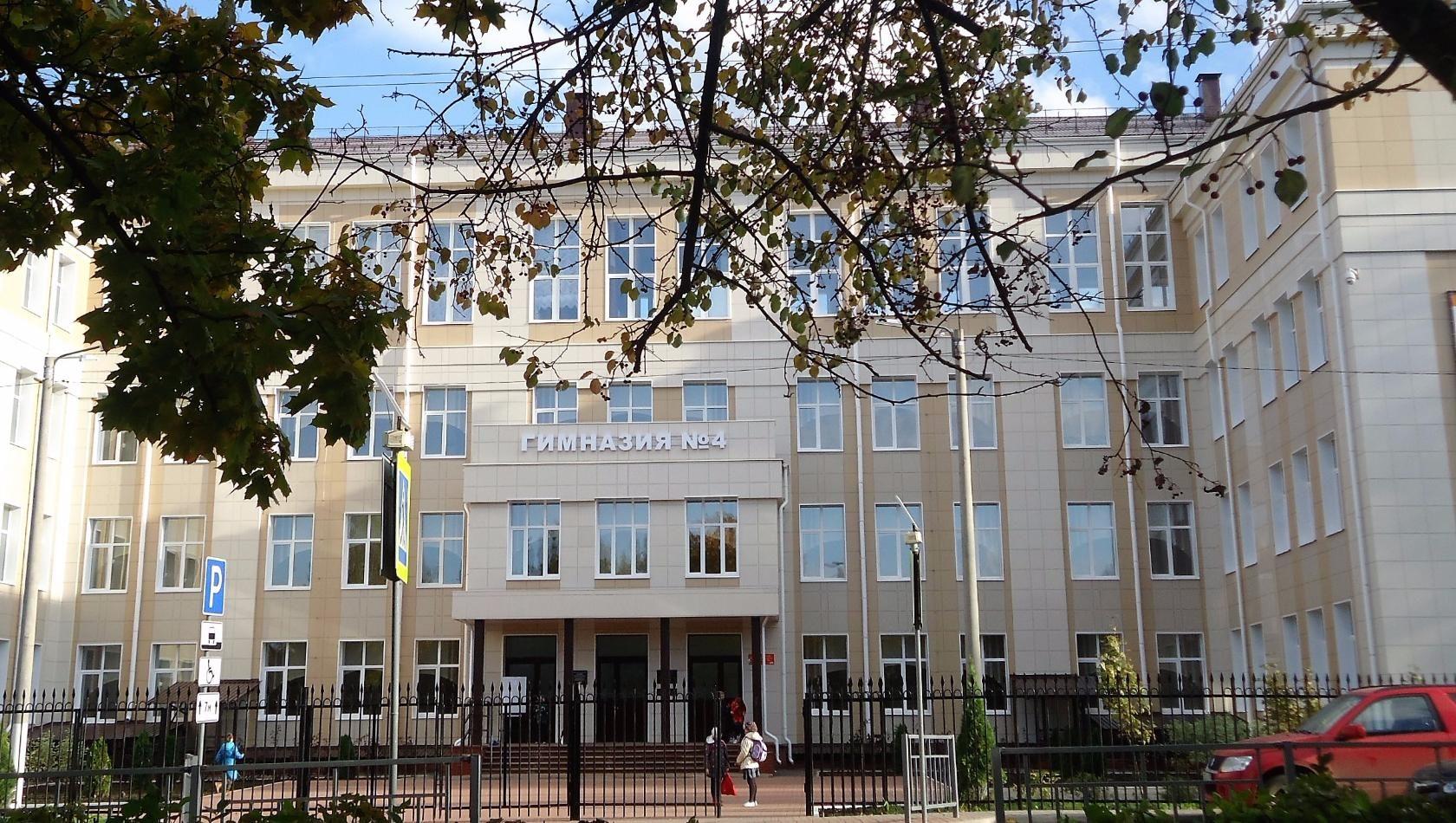  Общая характеристика учрежденияМуниципальное бюджетное общеобразовательное учреждение «Гимназия № 4»Адрес: 607650, Нижегородская область, г. Кстово, пл. Мира, дом 9.Телефон 8 (831)45 -9-32-79E-mail: mbogimnaziya4@yandex.ruУчредитель: Кстовский муниципальный район Нижегородской области Год ввода в эксплуатацию здания –  1957 годСвидетельство о государственной регистрации юридического лица – серия УП-КСТ № 001470 от 30.05.96 г.Лицензия на образовательную деятельность: : регистрационный номер 145, серия 52Л01 № 0004562 от 12 октября 2018 г.  (бессрочно)             Свидетельство о государственной аккредитации:  № 2201 до 24 июня 2025 г.Устав Муниципального бюджетного общеобразовательного учреждения «Гимназии № 4» Лицензия на осуществление медицинской деятельности Приложение № 16 к лицензии № ЛО-52-01-001955 от 09 февраля 2012 г.Проектная мощность -600 челРеальное наполнение –775 (на начало 2019-2020 учебного года).площадь учебно-опытного участка- 0,5 гаплощадь здания-4697м2Количество  классных комнат и учебных кабинетов – 29 (пл. 1516в.м.) Кабинеты ОИВТ -2, в них рабочих мест с ЭВМ- 17Спортивный зал – 2 Актовый зал – 1 (120 мест)Количество учебных  мастерских – 2Библиотека – 1 (основной фонд – 28049  экз., учебники – 17457 экз.)Столовая – 1 (80 посадочных мест) Музей  Численность обучающихся, пользующихся горячим питанием – 600 учащихсяУсловия приема для учащихся – на общих основанияхУсловия приема педагогов на работу –  по  договоруДля осуществления учебно-методической работы в Школе создан Методический совет, в состав которого входят пять предметных методических объединения: В школе действуют Школьная служба медиации и Совет по профилактике безнадзорности и правонарушений.Для учета мнения обучающихся в Гимназии созданы Совет старшеклассников и Совет командировОсобенности образовательного процесса.Образовательная деятельность в Школе организуется в соответствии с Федеральным законом от 29.12.2012 № 273-ФЗ «Об образовании в Российской Федерации», ФГОС начального общего, основного общего и среднего общего образования, СанПиН 2.4.2.2821-10 «Санитарно-эпидемиологические требования к условиям и организации обучения в общеобразовательных учреждениях», основными образовательными программами по уровням, включая учебные планы, годовые календарные графики, расписанием занятий.Учебный план 1–4 классов ориентирован на 4-летний нормативный срок освоения основной образовательной программы начального общего образования (реализация ФГОС НОО), 5–9 классов – на 5-летний нормативный срок освоения основной образовательной программы основного общего образования (реализация ФГОС ООО), 10–11 классов – на 2-летний нормативный срок освоения образовательной программы среднего общего образования (ФГОС СОО).3.1В 2020году  Гимназия  продолжает успешно реализовывать рабочие программы «Второй иностранный язык: немецкий», «Родной язык: русский», «Родная литература: русская», которые внесли в основные образовательные программы основного общего и среднего общего образования в 2016 году.3.2 Организация изучения иностранных языковКоличество учащихся, изучающих второй иностранный язык (немецкий):5АБВ - 74, 6АБВ- 74, 7А – 25, 9АБ – 46, 10АБ - 8Количество педагогов, преподающих второй иностранный язык - 33.3 Дополнительные образовательные услуги. Стоимость платных услуг утверждена Постановлениями  администрации Кстовского муниципального района1.	Постановление  администрации Кстовского муниципального района от 17.04.2014г. № 848 «Школа будущего первоклассника»: 8 занятий в месяц  - 700,00 руб.3.4 Виды внеклассной, внеурочной деятельностиВ соответствии с требованиями федерального государственного образовательного стандарта основная образовательная программа реализуется в Гимназии через учебный план и внеурочную деятельность.Внеурочная деятельность направлена на решение следующих задач:создание условий для наиболее полного удовлетворения потребностей и интересов учащихся, укрепления их здоровья;личностно-нравственное развитие учащихся;формирование общей культуры учащихся;воспитание у учащихся гражданственности, уважения к правам и свободам человека, любви к Родине, природе, семье;                                        организация досуга учащихся во внеурочное время;создание оптимальной социально-педагогической воспитывающей среды, направленной на творческое саморазвитие и самореализацию личности;                 	проведение культурно-массовых, спортивных, физкультурно-оздоровительных, научных мероприятий.                                                                                       Внеклассная, внеурочная деятельность реализуется по направлениям:Духовно  - нравственноеСпортивно - оздоровительноеОбщеинтеллектуальноеОбщекультурноеСоциальноеДля реализации внеурочной деятельности в Гимназии используются различные формы деятельности: тематические классные часы, уроки мужества, месячники, недели профориентации, недели профилактики, конференции, участие в районных, областных и всероссийских конкурсах, интеллектуальные игры, акции, спортивные состязания.3.5 Научное общество, творческие объединения, секции, кружкиНа основании Положения МБОУ Гимназии № 4 «Об организации и осуществлении образовательной деятельности по дополнительным общеобразовательным (общеразвивающим) программам» в Гимназии реализуются следующие дополнительные общеобразовательные (общеразвивающие) программы: 3.6 Социальный паспорт МБОУ Гимназии №4 за 2020 годНа основании Положения о Совете по профилактике безнадзорности и правонарушений учащихся в Гимназии работает Совет по профилактике. Свою деятельность Совет осуществляет на основании Федерального закона №120 «Об основах системы профилактики безнадзорности правонарушений несовершеннолетних», Устава школы, разработанной Программы по профилактике правонарушений и безнадзорности. Постановка учащихся на внутришкольный учёт осуществляется в соответствии с Положением о постановке учащихся и семей на внутришкольный учёт.Работа Совета по профилактике в 2020году Организация учебного процессаРежим работыCменность занятий: учебные занятия проводятся в 2 смены      Периоды итоговой аттестации учащихся: четверть, полугодие, годКоличество групп продленного дня  -  2 (на начало 2020-2021 учебного года)4.2. Учебно-материальная база, благоустройство, оснащенность, IT-инфраструктураВ основном здании Гимназии расположены 24 учебных кабинета, кабинет психолога,  два спортивных зала, актовый зал и конференц-зал, библиотека, столовая:Все учебные кабинеты оснащены ученической мебелью, оборудовано рабочее место учителя, включающее в себя: стол учителя, персональный компьютер с выходом в Интернет (скорость выхода –  до 30 мбит/сек), принтером или МФУ.  В локальные сети ОУ объединены следующие пользователи (указать участников образовательного процесса). 21 кабинет оборудован интерактивной системой (интерактивная доска с проектором), в 3 кабинетах имеется документ-камера 36 кабинет, в котором установлено лингафонное оборудование, в кабинетах № 34, № 35 имеется автоматическая система опроса, в ряде кабинетов имеется компьютерное оборудования для учащихся: № 13 и 38 - нетбуки,  № 17 – планшеты, № 36 и № 37 – ноутбуки, № 32 и № 42 – ПК.Общее количество компьютерной, интерактивной и копировальной техники:‒       мультимедийный проектор – 31 (в том числе в актовом зале);‒       экран – 8;‒       принтер монохромный – 28;‒       принтер цветной – 4;‒       фотопринтер – 1;‒       цифровой фотоаппарат – 4;‒       цифровая видеокамера –  3;‒       МФУ – 24;‒       сканер – 2;‒       микрофон – 11;‒       наушники с микрофоном -25;‒       музыкальная аппаратура – 2;‒       оборудование компьютерной сети‒       (ПК, ноутбуки, нетбуки) – 97;‒       интерактивная доска – 25;‒         документ-камера – 3;‒         система опроса – 16.Для всех предметов учебного плана в наличии комплект мультимедийных учебных пособий. Уроки русского языка, литературы, математики, истории, физики, химии, биологии, все предметы начальной школы обеспечены  комплектами таблиц. Уроки истории и географии обеспечены комплектами карт.Для уроков физики, химии имеется достаточное количество учебно-лабораторного и демонстрационного оборудования. В комплектацию  кабинета биологии входит набор препаратов, муляжей, датчиков для проведения исследований состава воздуха и воды. Кабинет музыки и актовый зал укомплектованы цифровыми фортепиано.В библиотеке Гимназии читальный зал оснащен индивидуальными рабочими местами с нетбуками и выходом в Интернет, а также местом для групповых занятий. Общий фонд библиотеки  28049 экземпляров, в том числе 17457 учебный фонд, основной фонд – 10592.Фонд библиотеки соответствует требованиям ФГОС, учебники фонда входят в федеральный перечень, утвержденный приказом Минобрнауки от 31.03.2014 № 253.На официальном сайте школы есть страница библиотеки с информацией о работе и проводимых мероприятиях библиотеки ШколыОснащенность библиотеки учебными пособиями достаточная.  Второй корпус включает в себя 2 кабинета начальной школы, кабинет обслуживающего труда, слесарная и столярная мастерские. Предметная область «технология» обеспечена  оборудованием.Материально-техническая база МБОУ Гимназии № 4 приведена в соответствие с задачами по обеспечению реализации основной образовательной программы образовательной организации, осуществляющей образовательную деятельность, необходимого учебно-материального оснащения образовательного процесса и созданию соответствующей образовательной и социальной среды.4.3. Условия для занятий физической культурой и спортом4.4 Условия для обучения учащихся с ограниченными возможностями здоровьяСредства обучения и воспитания, в том числе для использования инвалидами и лицами с ОВЗ - нет;Обеспечение доступа в здания образовательной организации инвалидов и лиц с ОВЗ - есть;Условия питания обучающихся, в том числе инвалидов и лиц с ОВЗ - есть;Доступ к информационным системам и информациолнно-телекоммуникационным сетям, в том числе приспособленным для использования инвалидами и лицами с ОВЗ - есть;Электронные образовательные ресурсы, к которым обеспечивается доступ обучающихся, в том числе приспособленные для использования инвалидами и лицами с ОВЗ;Наличие специальных технических средств обучения коолективного и индивидуального пользования для инвалидов и лиц с ОВЗ  - нет;4.5 Кадровое обеспечениевВсего педагогических работников – 46,  учителей - 44; прочие педагоги – 2; образование: высшее – 40 (89%), СПО – 5 (11%);  квалификационная категория (учителя): высшая – 19 (45%), первая – 22 (46%), СЗД -1 (2%), не подлежат аттестации – 5 (7%); повышение квалификации – 41 (100 %)	В целях повышения качества образовательной деятельности в школе проводится целенаправленная кадровая политика, основная цель которой – обеспечение оптимального баланса процессов обновления и сохранения численного и качественного состава кадров в его развитии, в соответствии потребностями Гимназии и требованиями действующего законодательства.Основные принципы кадровой политики направлены:	− на сохранение, укрепление и развитие кадрового потенциала;− создание квалифицированного коллектива, способного работать в современных условиях;− повышения уровня квалификации персонала.Оценивая кадровое обеспечение образовательной организации, являющееся одним из условий, которое определяет качество подготовки обучающихся, необходимо констатировать следующее:− образовательная деятельность в школе обеспечена квалифицированным профессиональным педагогическим составом;− в Гимназии создана устойчивая целевая кадровая система − кадровый потенциал Школы динамично развивается на основе целенаправленной работы по повышению квалификации педагогов.Результаты анализа данных по применению педагогами информационных и дистанционных технологий в образовательной деятельности показали, что интенсивность их применения выпала на период перехода в дистанционный режим при распространении коронавирусной инфекции, что является закономерным. Для понимания ситуации в школе было проведено исследование, результаты которого демонстрируют, что 79% педагогов начальной, 57% – основной и  средней школы, считают, что им не хватает компетенций для подготовки к дистанционным занятиям. 83% педагогов отметили, что ранее не практиковали такую форму обучения и у них не было никакого опыта для ее реализации.Анализ мероприятий, которые проведены в образовательной организации в 2020 году, по вопросу подготовки педагогов к новой модели аттестации свидетельствует об отсутствии системности в работе по этому направлению  Объяснением сложившейся ситуации может служить сохранение действующей модели аттестации до 31.12.2020 и отсутствие утвержденных на федеральном уровне документов, закрепляющих новую. 5. Результаты деятельности учреждения, качество образования5.1. Учебный планУчебный план МБОУ Гимназии  № 4 разработан в соответствии со следующими нормативными документами:1. Федеральный закон Российской Федерации от 29.12.2012 года № 273-ФЗ «Об образовании в Российской Федерации"; 2. Федеральный закон Российской Федерации от 03.08.2018 года №317-ФЗ «О внесении изменений в статьи 11 и 14 Федерального закона «Об образовании в Российской Федерации»;3. Федеральный государственный образовательный стандарт начального общего образования (приказ Министерства образования и науки Российской Федерации № 373 от 06.10.2009 г., зарегистрирован в Минюсте России 22 декабря 2009 г.) (с изменениями и дополнениями от 26.11.2010 года № 1241, от 22.09.2011 года № 2375, от 18.12.2012 года № 1060, от 29.12.2014 года № 1643, от 18. 05.2015 года № 507, от 31.12.2015 года № 1576); 4. Федеральный государственный образовательный стандарт основного общего образования, утвержденный приказом Министерства образования и науки Российской Федерации от 17.12.2010 г. № 1897 (с изменениями от 29.12.2014 года №1644, 31.12.2015 года №1577);5.  Приказ Минобрнауки России от 05.09. 2013 г. № 1047 «Об утверждении Порядка формирования федерального перечня учебников, рекомендуемых к использованию при реализации имеющих государственную аккредитацию образовательных программ начального общего, основного общего, среднего общего образования". Зарегистрирован в Минюсте РФ 18.10.2013 г. Регистрационный №30213; 7. Приказ Минобрнауки России от 28.12.2018 года № 345 «О федеральном перечне учебников, рекомендуемых к использованию при реализации имеющих государственную аккредитацию образовательных программ начального общего, основного общего, среднего общего образования» (с изменениями, внесенными приказами Минобрнауки России от 08.05.2019 года №233);8. Приказ Министерства образования и науки РФ от 30.08.2013 № 1015 «Об утверждении Порядка организации и осуществления образовательной деятельности по основным общеобразовательным программам - образовательным программам начального общего, основного общего и среднего общего образования» (с изменениями от 13.12.2013 года №1342, 28.05.2014 года №598, 17.07.2015 года №734, 01.03.2019 года №95, 10.06.2019 года №286);9. Постановление Главного государственного санитарного врача Российской Федерации от 29 декабря 2010 г. № 189 «Об утверждении СанПин 2.4.2.2821-10 "Санитарно-эпидемиологические требования к условиям и организации обучения в общеобразовательных учреждениях"» (зарегистрирован в Минюсте России 3 марта 2011 г.), с изменениями, внесенными Постановлением Главного государственного санитарного врача РФ от 24.11.2015 г №81;  10. Письмо Минобрнауки РФ от 04.03.2010 №03-413 «О методических рекомендациях по реализации элективных курсов»; 11. Письмо Министерства образования и науки России от 12.05.2011 года № 03-296 «Об организации внеурочной деятельности при введении федерального образовательного стандарта общего образования»; 12. Письмо Минобрнауки России от 25.05.2015 № 08-761 «Об изучении предметных областей: «Основы религиозных культур и светской этики» и «Основы духовно-нравственной культуры народов России»; 13. Письмо Министерства образования, науки и молодежной политики Нижегородской области от 30.08.2019 года №Сл-316-234213/19 «Об изучении предметных областей «Родной язык и литературное чтение на родном языке», «Родной язык и родная литература»;14. Письмо Министерства образования и науки РФ от 31.03.2015 № 08-461 «О направлении регламента модуля курса ОРКСЭ»; 15. Письмо Минобрнауки РФ от 28.12.2011г. № 19-337 «О введении третьего часа физической культуры»; 16. Письмо Министерства образования Нижегородской области от 08.04.2011№ 316-01-52-1403/11 «О введении третьего часа физической культуры»; 17. Ежегодные методических рекомендаций к Региональному базисному учебному плану общеобразовательных учреждений Нижегородской области ГБОУ ДПО НИРО по преподаванию образовательных дисциплин базисного учебного плана;18. Устав МБОУ Гимназии № 4. Начальное общее образование(5-дневная учебная неделя)Учебный план МБОУ Гимназии № 4 для учащихся на уровне начального общего образования  является  нормативным документом по реализации федеральных государственных образовательных стандартов начального общего образования, распределяющим учебное время, отводимое на изучение учебных предметов обязательной части и части, формируемой участниками образовательных отношений, определяющим максимальный объем учебной нагрузки обучающихся. Учебный план  предусматривает следующий режим работы в 1-4 классах: Продолжительность учебного года при получении начального общего образования составляет во 2-4-х классах не менее 34 недель, в 1 классе — 33 недели;5-ти дневная учебная неделя. Переход на пятидневную учебную неделю заключается в необходимости уменьшить нагрузку обучающихся начальных классов, что соответствует задачам модернизации российского образования, обеспечить индивидуализацию учебного процесса за счет высвободившегося шестого дня.  Учебные занятия в 1, 3-х  классах проводятся в первую смену, в 2, 4-х классах - во вторую смену. Продолжительность урока составляет 40 минут.  Для обучающихся, посещающих группу продленного дня, организуется 2-разовое питание и прогулки на свежем воздухе. Продолжительность каникул для обучающихся 1-4-х классов в течение учебного года составляет 30 календарных дней, летом — 97 дней.  Количество часов, отведенных на освоение обучающимися содержания образования в рамках учебного плана не превышает допустимую нормативами величину недельной образовательной нагрузки: 21 час - 1 классы, 23 часа – 2 - 4 классы. Учебная недельная нагрузка равномерно распределяется в течение учебной недели, при этом объем максимально допустимой нагрузки в течение дня составляет: - для обучающихся 1-х классов - 4 дня в неделю по 4 урока и 1 день в неделю 5 уроков (за счет урока физической культуры); - для обучающихся 2-4-х классов - 3 дня в неделю по 5 уроков и 2 дня в неделю по 4 урока. В соответствии с СанПиН 2.4.2.2821-10, утверждёнными постановлением Главного государственного санитарного врача РФ от 29.12.2010г. с внесенными изменениями от 29.06.2011, 25.12.2013, 24.11.2015, 15.08.2017   обучение в первых классах осуществляется с соблюдением следующих дополнительных требований: - обучение проводится без балльного оценивания знаний обучающихся и домашних заданий;- в течение года устанавливаются дополнительные недельные каникулы. Учебный план для 1-4-х классов является составной частью Основной образовательной программы начального общего образования МБОУ Гимназии № 4. Учебный план 1-4-х классов обеспечивает в полном объеме реализацию содержания учебных предметов и учебное время, отводимое на их изучение, в рамках следующих предметных областей: - русский язык и литературное чтение (русский язык и литературное чтение); - родной язык и литературное чтение на родном языке (родной русский язык, литературное   чтение на родном русском языке)- иностранный язык (иностранный язык (английский); - математика и информатика (математика); - обществознание и естествознание (окружающий мир) (окружающий мир); - основы религиозных культур и светской этики (Основы религиозных культур и светской этики); - искусство (музыка, изобразительное искусство); - технология (технология); - физическая культура (физическая культура). Изучение учебных предметов в 2-4-х классах организовано с использованием учебных пособий УМК «Планета знаний», 1-ых классов – «Школа России». Учебные программы и пособия данных УМК нацелены на решение приоритетной задачи начального общего образования – формирование универсальных учебных действий (общих учебных умений, обобщенных способов действий, ключевых умений), обеспечивающих готовность  и способность ребенка к овладению  компетентностью «уметь учиться». Единые подходы и принципы, лежащие в основе учебно-методического комплекса, способствуют формированию у детей младшего школьного возраста прочных знаний, умений и навыков в каждой предметной области и универсальных умений, развитию способностей, готовности к обучению, сотрудничеству, саморазвитию, решению важных воспитательных задач. Согласно Методическим рекомендациям к учебному плану начального общего образования при комплектовании УМК школа имеет право предоставить учителям-предметникам, преподающим в начальных классах иностранный язык, физическую культуру, изобразительное искусство, музыку, технологию, выбор учебников из списка Федерального перечня. Учителя английского языка остановили свой выбор на УМК серии «Spotlight» Н. И. Быкова, М. Д. Поспелова и др. - М.: Просвещение. На интегрированный учебный предмет «Окружающий мир» в школьном учебном плане отводится в каждом классе по 2 часа. В курс «Окружающий мир» интегрированы начала таких предметов, как природоведение, обществознание, география, биология, основы безопасности жизнедеятельности. Изучение предмета «Основы безопасности жизнедеятельности» в 2-4 классах осуществляется интегрировано в рамках предмета «Окружающий мир» по программе «Окружающий мир», авторы: Г.Г.Ивченкова, И.В.Потапов, в 1-ых классах – А.А.Плешаков.Выбор модуля, изучаемого в рамках учебного предмета ОРКСЭ, осуществляется родителями (законными представителями) обучающихся. Выбор фиксируется протоколами родительских собраний и письменными заявлениями родителей (законных представителей). В 2019-2020 учебном году учебный курс ОРКСЭ представлен модулем «Основы светской этики»Важным элементом формирования УУД на уровне начального образования, обеспечивающим его результативность, является ориентация младших школьников в информационно-коммуникационных технологиях (ИКТ) и формирование способности их грамотно применять (ИКТ – компетентность). Планируемые образовательные результаты по реализации подпрограммы «ИКТ - компетентность младших школьников» при пятидневной учебной неделе достигаются через организацию учебных действий, направленных на овладение ИКТ – компетентностью, в структуре других учебных предметов: - с учетом адаптационного периода в первых классах получение первоначальных навыков использования ИКТ предполагается осуществлять, начиная со второго полугодия, преимущественно на уроках технологии, а также на уроках русского языка, литературного чтения, математики, окружающего мира; - во вторых - третьих классах - в течение учебного года на уроках русского языка, литературного чтения, математики, окружающего мира, технологии; - в четвертых классах - на уроках русского языка, литературного чтения, математики, окружающего мира, технологии, ОРКСЭ. Формирование ИКТ – компетентности обучающихся происходит в рамках системно – деятельностного подхода. Включение изучения информатики в структуру учебных предметов позволяет учителю формировать соответствующие позиции планируемых результатов, помогает с учетом специфики каждого учебного предмета избежать дублирования при освоении разных умений, осуществлять интеграцию и синхронизацию содержания различных учебных курсов. Реализация программы «ИКТ - компетентность младших школьников» предполагается через организацию работы с использованием индивидуальных планшетов для обучающихся, мобильного класса и автоматизированного рабочего места учителя (мультимедиа - и интерактивные доски, компьютеры и др. оборудование) в структуре уроков различных образовательных областей, с учетом специфики учебного предмета. Согласно нормам СанПин, непосредственно работе на индивидуальном ноутбуке в структуре урока, на котором осуществляется изучение информатики, отводится не более 15 минут. Блок духовно-нравственного и эстетического развития личности направлен на  удовлетворение духовно-нравственных, культурологических, эстетических потребностей субъектов образовательного процесса осуществляется через внеурочную деятельность (программы «С любовью к городу», «Азбука нравственности», «Дорогою открытий и добра», «Я познаю мир») через организацию издательской, театральной, проектной деятельности учащихся и учителей; приобретение художественного опыта через приобщение к историческому опыту мировой и отечественной культуры.Формы промежуточной аттестации для обучающихся 1 – 4-х классов: Промежуточная аттестация обучающихся – это совокупность мероприятий, позволяющих установить соответствие индивидуальных образовательных достижений обучающихся планируемым результатам освоения основной образовательной программы начального общего образования на момент окончания учебного года. Результаты промежуточной аттестации обучающихся 1-х классов оцениваются как «освоил» или «не освоил» Реализация данного учебного плана полностью удовлетворяет образовательные потребности обучающихся и обеспечивает выполнение федерального государственного образовательного стандарта начального общего образования.Основное общее образование (6 – дневная учебная неделя)5 -9 классыЗадачами основного общего образования является создание условий для воспитания, становления и формирования личности обучающихся, развития их склонностей, интересов и способности к самоопределению. В среднем звене осуществляется преемственность преподавания предметов всех образовательных областей и закладывается фундамент общеобразовательной подготовки обучающихся. Особое внимание уделяется формированию полноценности представлений о содержании всех основных образовательных областей, обеспечению базового образования обучающихся, формированию компетентностей в сфере самостоятельной познавательной деятельности, основанной на усвоении способов приобретения знаний из различных источников информации. Учебный план предусматривает работу в режиме шестидневной рабочей недели, при этом предельно допустимая нагрузка не превышает норму, установленную СанПиН 2.4.2.2821-10 (от 29.12.2010, с внесенными изменениями). Продолжительность урока – 40 мин., продолжительность учебного года для обучающихся 5-9 классов – 34 учебные недели. Режим уроков и перемен соответствует требованиям СанПиН 2.4.2.2821-10. Обязательная нагрузка обучающихся в 5-9 классах не превышает предельно допустимую. В 2019-2020 учебном  году МБОУ Гимназия №4 продолжает реализацию ФГОС основного общего образования. Учебный план для 5-9 классов обеспечивает введение в действие и реализацию требований федерального государственного образовательного стандарта основного общего образования. Учебный план для 5-9 классов является составной частью Основной образовательной программы основного общего образования МБОУ Гимназии № 4. Учебный план 5-9 классов обеспечивает в полном объеме реализацию содержания учебных предметов и учебное время, отводимое на их изучение, в рамках следующих предметных областей: - русский язык и литература (русский язык, литература); - родной язык и родная литература (родной русский язык и родная русская литература);- иностранный язык, второй иностранный язык (английский язык, немецкий язык); - математика и информатика (математика, информатика); - общественно-научные предметы (история (всеобщая история, история России),   обществознание, география); - естественно – научные предметы (биология, физика, химия); - основы духовно – нравственной культуры народов России (реализуется в рамках   внеурочной деятельности (индивидуально-групповые занятия «Сотвори себе мир»).- искусство (изобразительное искусство, музыка); - технология (технология); - физическая культура и основы безопасности жизнедеятельности (физическая культура,   основы безопасности жизнедеятельности). Учебный план для 5-9 классов состоит из двух частей: обязательной части и части, формируемой участниками образовательных отношений. Обязательная часть учебного плана определяет состав учебных предметов обязательных предметных областей и учебное время, отводимое на их изучение по классам (годам) обучения. Часть учебного плана, формируемая участниками образовательных отношений, определяет время, отводимое на изучение содержания образования, обеспечивающего реализацию интересов и потребностей обучающихся  их родителей (законных представителей). Время, отведенное на данную часть учебного плана, использовано на введение учебных курсов, обеспечивающих интересы и потребности участников образовательных отношений (согласно результатам анкетирования учащихся и родителей (законных представителей) по изучению их образовательных потребностей и запросов на 2019-2020 учебный год): в 5В – информатика, 6АБ – информатика, 6В – информатика, ОБЖ, 7АБВ – ОБЖ, 9В- элективный курс по русскому языку. Запрос родителей учащихся общеобразовательных классов осуществляется за счет индивидуально - групповых занятий по русскому языкам, математике в 5В, 6В, 7В классах. Промежуточная аттестация обучающихся 5-9 классов проводится в соответствии с  Положением о формах, периодичности, порядке текущего контроля успеваемости и промежуточной аттестации обучающихся МБОУ Гимназии №4.Реализация данного учебного плана полностью удовлетворяет образовательные потребности обучающихся и обеспечивает выполнение федерального государственного образовательного стандарта основного общего образования.Среднее общее образование (6-дневная учебная неделя)Организация учебного процесса  осуществляется  по 6 - дневной учебной неделе. На уровне среднего образования  обязательная нагрузка соответствует максимальной недельной нагрузке в соответствии с санитарно-эпидемиологическими требованиями к условиям и организации обучения в общеобразовательных учреждениях (37 часов).Базовые общеобразовательные учебные предметы составляют федеральный компонент учебного плана. Основной целью этой части плана является сохранение единого образовательного пространства и логическое завершение общеобразовательной подготовки. В соответствии с письмом МОНО от 08.04.2011 г. № 316-01-52-1403/11 «О введении третьего часа физической культуры» введен третий час физической культуры в 10-11 -х классах. Учебный предмет «ОБЖ» изучается как отдельный предмет в объеме 1 час в неделю. Учебные предметы углубленного изучения также составляют федеральный компонент учебного плана. Основной целью этой части плана является сохранение единого образовательного пространства и логическое завершение общеобразовательной подготовки на углубленном уровне.К этой части плана следует отнести образовательную область «Русский язык и литература» «Иностранный язык», а именно английского языка (5 часов в неделю), литературы – 4  часа в неделю. Гимназический компонент реализуется за счет элективных курсов — обязательные учебные предметы по выбору обучающихся, расширяющих гуманитарные предметные области и расширяющие представление о других предметных областях. Все элективные курсы обеспечены необходимыми УМК, представлены в объеме не менее 68 часов за два года обучения на старшей ступени. С 2017-2018 года в соответствии с изменениями в ФК ГОС (приказ Минобрнауки от 07.06.2017 №506) в 10, 11 классе вводится предмет «Астрономия» в объеме 1 час в неделю. Обучающиеся 10 классов перешли на обучение в соответствии с ФГОС. В соответствии с выбором обучающихся и их родителей реализуются 6 различных учебных планов: гуманитарного профиля, универсального (базовый, углубленное изучение английского языка. Информатики, биологии, химии)Промежуточная аттестация обучающихся 10-11 классов проводится в соответствии с Положением о формах, периодичности, порядке текущего контроля успеваемости и промежуточной аттестации обучающихся МБОУ Гимназии №4. По всем остальным предметам учебного плана результатом промежуточной аттестации является учет образовательных результатов.Реализация данного учебного плана полностью удовлетворяет образовательные потребности обучающихся и обеспечивает выполнение федерального государственного образовательного стандарта среднего общего образования.НАЧАЛЬНОЕ ОБЩЕЕ ОБРАЗОВАНИЕ (ФГОС)(пятидневная учебная неделя) ОСНОВНОЕ ОБЩЕЕ ОБРАЗОВАНИЕ (ФГОС)классы углубленного изученияОСНОВНОЕ ОБЩЕЕ ОБРАЗОВАНИЕ (ФГОС)общеобразовательные классыСРЕДНЕЕ ОБЩЕЕ ОБРАЗОВАНИЕ (ФКГОС)СРЕДНЕЕ ОБЩЕЕ ОБРАЗОВАНИЕ (ФГОС)углубленное изучение русского языка, литературы, английского языка с изучением второго иностранного языка (немецкого)СРЕДНЕЕ ОБЩЕЕ ОБРАЗОВАНИЕ (ФГОС)углубленное изучение русского языка и английского языка СРЕДНЕЕ ОБЩЕЕ ОБРАЗОВАНИЕ (ФГОС)ИУП (углубленное изучение русского языка, биологии)СРЕДНЕЕ ОБЩЕЕ ОБРАЗОВАНИЕ (ФГОС)ИУП (углубленное изучение русского языка и информатики) СРЕДНЕЕ ОБЩЕЕ ОБРАЗОВАНИЕ (ФГОС)базовый уровеньСРЕДНЕЕ ОБЩЕЕ ОБРАЗОВАНИЕ (ФГОС)ИУП (углубленное изучение русского языка и химии) 5.2 Результаты ЕГЭСравнительный анализ результатов ЕГЭ5.3 Результаты ОГЭ в 9-х классахСравнительный анализ результатов ОГЭВ 2020 учебном году ОГЭ не проводилось5.4  Достижения учащихся в олимпиадах (региональных и всероссийских)5.6 Данные о поступлении в учреждения профессионального образования5.7 Результаты побед   обучающихся МБОУ Гимназии № 4 в мероприятиях  2019 - 2020 учебного годаПерспективы и планы развитияПо результатам самообследования  определены следующие положительные характеристики деятельности Гимназии: создание  благоприятных условий для организации учебно-воспитательного процесса;высокий уровень образования педагогических кадров;ежегодное   повышение квалификации педагогических кадров;сотрудничество ОУ с социальными партнерами Планы развития:1.  Обеспечить  высокий уровень  квалификации педагогических кадров, необходимого для развития школы.2. Совершенствовать подходы к организации методического сопровождения профессионального роста педагога  3. Совершенствовать воспитательное пространство гимназии, содействующее развитию идейно устойчивой, нравственно и физически здоровой личности учащегося, способной к значимой социальной деятельности, осмысленному профессиональному выбору4. Развитие единого информационно-образовательного пространства гимназии, обеспечение его открытости и мобильности, использование информационно-коммуникационных технологий как средства трансляции  и обмена информацией между всеми участниками образовательного процесса. 5.  Продолжить работу опытно-экспериментальных площадок НИРО и опорных методических площадок ИМЦДиректор:                                                                                                                     Е.В. МолотковаСогласовано Педагогическим советом МБОУ Гимназии № 4  (24.03.2021 г. Протокол № 4)УТВЕРЖДАЮДиректор МБОУ Гимназии № 4Молоткова Е.В.24.03.2021Наименования структурных подразделений (органов управления)Наименования структурных подразделений (органов управления)Руководитель структурного подразделенияФункцииДиректорМолоткова Елена ВладимировнаМолоткова Елена ВладимировнаКонтролирует работу и обеспечивает эффективное взаимодействие структурных подразделений организации, утверждает штатное расписание, отчетные документы организации, осуществляет общее руководство ШколойПедагогический советМолоткова Елена ВладимировнаМолоткова Елена ВладимировнаОсуществляет текущее руководство образовательной деятельностью Школы, в том числе рассматривает вопросы:− развития образовательных услуг;− регламентации образовательных отношений;− разработки образовательных программ;− выбора учебников, учебных пособий, средств обучения и воспитания;− материально-технического обеспечения образовательного процесса;− аттестации, повышения квалификации педагогических работников;− координации деятельности методических объединенийОбщее собрание работниковПашина Ольга Леонидовна (председатель профсоюзного комитета)Пашина Ольга Леонидовна (председатель профсоюзного комитета)Реализует право работников участвовать в управлении образовательной организацией, в том числе:− участвовать в разработке и принятии коллективного договора, Правил трудового распорядка, изменений и дополнений к ним;− принимать локальные акты, которые регламентируют деятельность образовательной организации и связаны с правами и обязанностями работников;− разрешать конфликтные ситуации между работниками и администрацией образовательной организации;− вносить предложения по корректировке плана мероприятий организации, совершенствованию ее работы и развитию материальной базыУправляющий советЛярская Светлана  ВячеславовнаЛярская Светлана  ВячеславовнаРассматривает вопросы:− развития образовательной организации;− финансово-хозяйственной деятельности;− материально-технического обеспеченияКафедра гуманитарных дисциплинМО учителей естественных дисциплинМО английского языкаМО начальных классовМО учителей математики и информатикиХарактеристика контингента учащихсяХарактеристика контингента учащихсяХарактеристика контингента учащихсяХарактеристика контингента учащихсяХарактеристика контингента учащихсяХарактеристика контингента учащихсяХарактеристика контингента учащихсяХарактеристика контингента учащихсяХарактеристика контингента учащихсяХарактеристика контингента учащихсяХарактеристика контингента учащихсяХарактеристика контингента учащихсяХарактеристика контингента учащихсяХарактеристика контингента учащихсяХарактеристика контингента учащихсяХарактеристика контингента учащихсяПараллелиКол-во классов, группКол-во классов, группКол-во классов, группВ них
учащихсяВ них
учащихсяВ них
учащихсяВ том числеВ том числеВ том числеВ том числеВ том числеВ том числеСредняя
наполняемость кл.Средняя
наполняемость кл.Средняя
наполняемость кл.ПараллелиКол-во классов, группКол-во классов, группКол-во классов, группВ них
учащихсяВ них
учащихсяВ них
учащихсямальчикимальчикимальчикидевочкидевочкидевочкиСредняя
наполняемость кл.Средняя
наполняемость кл.Средняя
наполняемость кл.Параллели2018201920202018201920202018201920202018201920202018201920201 кл.4449511010643554952555724 28272 кл.44487981103944534854572225283 кл.3447990993840454140552623254 кл.334727887283738444146242622Всего 1-4 кл.1415163333764021481761851852002172525245 кл.3337274743430343844302425256 кл.3337071742632284439352324247 кл.2334969721526323443292523248 кл.3237147642713224434302424219 кл.332667146182614484532222424Всего 5-9 кл.14141432833233012011713020820515623242410 кл.122294038951320252529201911 кл.112252740486211921252720Всего 10-11 кл.233546778131319414446282220Всего  
по школе:303234715775810281306334434469476242224Характеристика образовательных программ по ступеням обученияХарактеристика образовательных программ по ступеням обученияХарактеристика образовательных программ по ступеням обученияХарактеристика образовательных программ по ступеням обученияВиды основных общеобразовательных программ (например, программа начального общего образования)Направленность образовательных программВид образовательной программыНормативный срок освоения Начальное общее образования -общеобразовательные программыосновная4 года Основное общее образование  -общеобразовательные программы,    - общеобразовательные программы углубленного изучения литературы; - общеобразовательные программы углубленного изучения английского языка.основная5 лет Среднее общее образование -общеобразовательные программы,   - общеобразовательные программы  углубленного изучения русского языка; - общеобразовательные программы углубленного изучения литературы; - общеобразовательные программы углубленного изучения английского языка.основная2 годаНаименование образовательных программ Учебные предметы Программный срок изучения учебных предметовКлассы/ в них обучающихсяначального общего образования, обеспечивающая дополнительную(углубленную) подготовку по предметам:---основного общего образования, обеспечивающая дополнительную(углубленную) подготовку по предметам:ЛитератураАнглийский язык 4 года4 года5в/13, 6б/25, 7б/24, 8б/20,9а/23, 5в/14, 6а/25, 7а/25, 8а/26, 9б/23среднего общего образования, обеспечивающая дополнительную(углубленную)  подготовку по предметам:Русский языкЛитератураАнглийский языкБиология Химия Информатика 2 года2 года2 года2 года2 года2 года26820214№ п/пНазвание дополнительной образовательной программыФИО педагога, реализующего дополнительную образовательную программуКол-во группКол-во часов в неделюВсего часовКол-во  уч - сяЕстественнонаучная направленностьЕстественнонаучная направленностьЕстественнонаучная направленностьЕстественнонаучная направленностьЕстественнонаучная направленностьЕстественнонаучная направленностьЕстественнонаучная направленностьПутешествие в мир химииБоголепова Н.А.11115Чистая планетаБоголепова Н.А.11115Удивительное рядомМолодкина Т.Ю.11115Техническая направленностьТехническая направленностьТехническая направленностьТехническая направленностьТехническая направленностьТехническая направленностьТехническая направленностьВерстка (электронная газета)Соколова Н.В.11115Лаборатория технического моделированияГлазова Т.А.11115Социально – педагогическая направленностьСоциально – педагогическая направленностьСоциально – педагогическая направленностьСоциально – педагогическая направленностьСоциально – педагогическая направленностьСоциально – педагогическая направленностьСоциально – педагогическая направленностьГармония сферБаринова Л.М.11115Гармония сферМитрофанова Н.Н.11115ЭкоделоБаринова Л.М.11115ЭкоделоМитрофанова Н.Н11115Лаборатория талантов. Немецкий язык для маленьких исследователейНиколаева О.А.11115Перемена (школьная газета)Торгашова В.К.11115Школа безопасностиНазимова Е.Е.11115Говорим правильноКоняева Н.К.11115Художественная направленностьХудожественная направленностьХудожественная направленностьХудожественная направленностьХудожественная направленностьХудожественная направленностьХудожественная направленностьПланета детства (хоровая студия)Жарикова О.А.11115Выразительное чтениеМалюсова И.А.11115Творческая мастерскаяОбразцова С.В.12215МультстудияКрюкова Е.Д.11115МультстудияПетькина Е.С.11115Лаборатория медиатворчестваНиколаева О.А.11115Туристско – краеведческая направленностьТуристско – краеведческая направленностьТуристско – краеведческая направленностьТуристско – краеведческая направленностьТуристско – краеведческая направленностьТуристско – краеведческая направленностьТуристско – краеведческая направленностьАктивисты школьного музеяАнаньева Н.С.11115Физкультурно – спортивная направленностьФизкультурно – спортивная направленностьФизкультурно – спортивная направленностьФизкультурно – спортивная направленностьФизкультурно – спортивная направленностьФизкультурно – спортивная направленностьФизкультурно – спортивная направленностьВолейболДобрынская Н.С.12215Баскетбол Пашина О.Л.12215ФутболМаркин Д.В.1 2215ИТОГО27 345     №КатегорияКоличество семей/детей по уровнямКоличество семей/детей по уровнямКоличество семей/детей по уровнямОбщее количество№Категория1-4 класс5-9 класс10-11 классОбщее количество1Всего семей/всего детей349/376314/33267/67728/7752Малообеспеченные семьи/в них детей/ семьи,состоящие на учёте в соцзащите11/1214/152/224/293 Многодетные семьи/в них детей/ семьи,состоящие на учёте в соцзащите15/1924/274/439/524Неполные семьи/в них детей32/3340/4315/1588/955Семьи, находящиеся в социально-опасном положении/ в них детей1/1__1/16Дети-инвалиды/ из них обучаются4/4____4/47Опекаемые дети__2__28Дети, находящиеся на контроле, склонные к правонарушениям/ из них на учёте в ПДН__2/0__2/0Проведено заседанийРассмотрено учащихся и родителейПоставлено на внутришкольный учёт7191№ кабинетовназвание13-17кабинет начальных классов22-26кабинет русского языка и литературы27-28кабинет истории и обществознания29кабинет биологии32,42кабинет информатики33-35кабинет математики36-37кабинет иностранных языков38кабинет географии39кабинет физики41кабинет музыки43кабинет химии12кабинет психолога1 этаж основного зданиябиблиотека4 этаж основного зданияактовый зал, спортивный зал № 1, конференц-зал2 этаж пристрояспортивный зал № 21 этаж пристроястоловая (80 посадочных мест)Предметная область «физическая культура» обеспечена следующим оборудованием:физкультурафизкультураСтереосистема, стереомагнитофон2Тренажер спортивный1Лыжи с палками65Ботинки80 парБревно гинастическое высокое2Брусья гимнастические (женские)1Козел гимнастический1Конь гимнастический                             1Перекладина гимнастическая универсальная1Сетка в/б тренир. белая (антенны, трос)1Стойки для прыжков в высоту2Стол (настольный теннис)1Маты10Мяч б/б №515Мяч б/б №720Мяч в/б25Мяч гимнаст10Мяч гимнастич. с ручкой6Мяч футбольный10периодколичество уроковпродолжительность1  четверть3 урока35 минут2 четверть4 урока35 минут2 полугодие4-5 уроков40 минутдинамическая паузапосле 2 урока40 минутпредметформа промежуточной аттестациипредметформа промежуточной аттестациирусский языкдиктант с ГЗРодной (русский) языкучет образовательныхрезультатовлитературное чтениеконтрольное чтениеЛитературное чтение на родном (русском) языкеучет образовательныхрезультатованглийский языкконтрольная работаОРКСЭучет образовательныхрезультатовматематикаконтрольная работамузыкаучет образовательныхрезультатовокружающий миртестированиетехнологияучет образовательныхрезультатовИЗОучет образовательныхрезультатовфизическая культураучет образовательныхрезультатовпредмет5 класс6 класс7 класс8 класс8 класс9 классрусский языкдиктант с грамматическим заданиемдиктант с грамматическим заданиемдиктант с грамматическим заданиемдиктант с грамматическим заданиемдиктант с грамматическим заданиемКонтрольная работа в формате ОГЭлитературатестирование в классах углубленного изучения литературы тестирование в классах углубленного изучения литературы тестирование в классах углубленного изучения литературы тестирование в классах углубленного изучения литературы тестирование в классах углубленного изучения литературы тестирование в классах углубленного изучения литературы Родной русский язык и родная русская  литератураучет образовательных результатов учет образовательных результатов учет образовательных результатов учет образовательных результатов учет образовательных результатов учет образовательных результатов иностранный язык (английский)тестирование в классах углубленного изучения английского языкатестирование в классах углубленного изучения английского языкатестирование в классах углубленного изучения английского языкатестирование в классах углубленного изучения английского языкатестирование в классах углубленного изучения английского языкатестирование в классах углубленного изучения английского языкаВторой иностранный язык (немецкий)учет образовательных результатовучет образовательных результатовучет образовательных результатовучет образовательных результатовучет образовательных результатовучет образовательных результатовматематикаконтрольная работаконтрольная работаалгебраучет образовательных результатовучет образовательных результатовучет образовательных результатовКонтрольная работа в формате ОГЭгеометрияучет образовательных результатовучет образовательных результатовучет образовательных результатовКонтрольная работа в формате ОГЭинформатикаучет образовательных результатовучет образовательных результатовучет образовательных результатовучет образовательных результатовучет образовательных результатовучет образовательных результатовисторияучет образовательных результатовучет образовательных результатовучет образовательных результатовучет образовательных результатовучет образовательных результатовучет образовательных результатовобществознаниеучет образовательных результатовучет образовательных результатовучет образовательных результатовучет образовательных результатовучет образовательных результатовучет образовательных результатовгеографияучет образовательных результатовучет образовательных результатовучет образовательных результатовучет образовательных результатовучет образовательных результатовучет образовательных результатовхимиятестированиеучет образовательных результатовучет образовательных результатовбиологияучет образовательных результатовучет образовательных результатовучет образовательных результатовучет образовательных результатовучет образовательных результатовучет образовательных результатовфизикатестированиеучет образовательных результатовучет образовательных результатовучет образовательных результатовмузыка, ИЗО, технология, ФК, ОБЖучет образовательных результатовучет образовательных результатовучет образовательных результатовучет образовательных результатовучет образовательных результатовучет образовательных результатовпредмет10 класс11 класс11 классрусский язык контрольная работаанглийский язык (углубленное изучение)тестирование+говорениетестирование+говорениетестирование+говорениеэлективные курсы по всем предметным областямконтрольная работаконтрольная работаконтрольная работагеография10 класс (базовый учебный план)10 класс (базовый учебный план)Химия, информатика, биология10 класс (углубленное изучение в соответствии с направлением)10 класс (углубленное изучение в соответствии с направлением)Образовательная областьУчебные предметы1АБВГ2АБВГ3АБВГ4АБВГОбязательная частьРусский язык и литературное чтениеРусский язык4444Русский язык и литературное чтениеЛитературное чтение4443Родной язык и литературное чтение на родном языкеРодной (русский) язык-111Родной язык и литературное чтение на родном языкеЛитературное чтение на родном (русском) языке-111Иностранный языкИностранный язык (английский)-222Математика и информатикаМатематика4444Обществознание и естествознаниеОкружающий мир2222Основы духовно-нравственной культуры народов РоссииОсновы религиозных культур и светской этики (ОРКСЭ)---1ИскусствоМузыка1111ИскусствоИзобразительное искусство1111ТехнологияТехнология1111Физическая культураФизическая культура3333ИтогоИтого21232323Часть, формируемая участниками образовательного процессаЧасть, формируемая участниками образовательного процесса1---Максимально допустимая недельная нагрузкаМаксимально допустимая недельная нагрузка21232323Образователь-ная областьУчебные предметы5В6А6Б7А7Б8А8Б9А9А9БОбразователь-ная областьУчебные предметыангл/литерангллитерангллитерангллитерлитерлитеранглОбязательная частьОбязательная частьОбязательная частьОбязательная частьОбязательная частьОбязательная частьОбязательная частьОбязательная частьОбязательная частьОбязательная частьОбязательная частьОбязательная частьОбязательная частьРусский язык и литератураРусский язык5664433333Русский язык и литератураЛитература 3332222333Родной язык и родная литератураРодной (русский) язык0,50,50,50,50,511111Родной язык и родная литератураРодная (русская) литература0,50,50,50,50,511111Иностранный языкИностранный язык (английский)3333333333Иностранный языкВторой иностранный язык (немецкий)1111111Математика и информатикаМатематика 555Математика и информатикаАлгебра3333333Математика и информатикаГеометрия 2222222Математика и информатикаИнформатика 1111111Общественно-научные предметыИстория 2222222333Общественно-научные предметыОбществознание 111111111Общественно-научные предметыГеография 1111122222Естественно-научные предметыБиология1111122222Естественно-научные предметыФизика2222333Естественно-научные предметыХимия22222ИскусствоИзобразительное искусство1111111ИскусствоМузыка1111111Технология Технология2222211Физическая культура и Основы безопасности жизнедеятель-ностиФизическая культура3333333333Физическая культура и Основы безопасности жизнедеятель-ностиОсновы безопасности жизнедеятель-ности11111Итого29313131303434343434Часть, формируемая участниками образовательных отношенийЧасть, формируемая участниками образовательных отношенийЧасть, формируемая участниками образовательных отношенийЧасть, формируемая участниками образовательных отношенийЧасть, формируемая участниками образовательных отношенийЧасть, формируемая участниками образовательных отношенийЧасть, формируемая участниками образовательных отношенийЧасть, формируемая участниками образовательных отношенийЧасть, формируемая участниками образовательных отношенийЧасть, формируемая участниками образовательных отношенийЧасть, формируемая участниками образовательных отношенийЧасть, формируемая участниками образовательных отношенийЧасть, формируемая участниками образовательных отношенийЛитература Литература 223211Иностранный язык (английский)Иностранный язык (английский)22221ИнформатикаИнформатика1География География 11Биология Биология 11ОБЖОБЖИГЗИГЗМаксимально допустимая недельная нагрузкаМаксимально допустимая недельная нагрузка32333335353636363636Образовательная областьУчебные предметы5АБ6В7В8ВРусский язык и литератураРусский язык5643Русский язык и литератураЛитература 3322Родной язык и родная литератураРодной русский язык0,50,50,51Родной язык и родная литератураРодная русская литература0,50,50,51Иностранный языкИностранный язык (английский)3333Иностранный языкВторой иностранный язык (немецкий)11Математика и информатикаМатематика 55Математика и информатикаАлгебра33Математика и информатикаГеометрия 22Математика и информатикаИнформатика 11Общественно-научные предметыИстория 2222Общественно-научные предметыОбществознание 111Общественно-научные предметыГеография 1112Естественно-научные предметыБиология1112Естественно-научные предметыФизика22Естественно-научные предметыХимия2ИскусствоИзобразительное искусство1111ИскусствоМузыка1111Технология Технология2221Физическая культура и Основы безопасности жизнедеятельностиФизическая культура3333Физическая культура и Основы безопасности жизнедеятельностиОсновы безопасности жизнедеятельности1Итого29313034Комплексный анализ текста. Подготовка к ОГЭКомплексный анализ текста. Подготовка к ОГЭИнформатикаИнформатика11География География 1Биология Биология 1ОБЖОБЖ1Индивидуально-групповые занятияИндивидуально-групповые занятия2122Максимально допустимая недельная нагрузкаМаксимально допустимая недельная нагрузка32333536Предметная областьУчебные предметы11А11БПредметная областьУчебные предметыангл./литеробщеобрРусский язык и литератураРусский язык31Русский язык и литератураЛитература 53Русский язык и литератураПодготовка к ЕГЭ по русскому языку22Русский язык и литератураСовременный отечественный литературный процесс0/2Иностранный язык Иностранный язык (английский язык)5/33Математика и информатикаАлгебра3/23/2Математика и информатикаГеометрия1/21/2Математика и информатикаИнформатика11Общественно-научные предметыИстория России11Общественно-научные предметыВсеобщая история11Общественно-научные предметыОбществознание22Естественно-научные предметыБиология 11Естественно-научные предметыХимия 11Естественно-научные предметыФизика22ИскусствоМировая художественная культура11Физическая культура и основы безопасности жизнедеятельностиФизическая культура33Физическая культура и основы безопасности жизнедеятельностиОсновы безопасности жизнедеятельности113329Элективные курсы по выборуИзбранные разделы математики22Элективные курсы по выборуДискуссионные вопросы отечественной истории22Элективные курсы по выборуЭкономика, право, политика22Элективные курсы по выборуГотовимся  к ЕГЭ по биологии22Элективные курсы по выборуПрактика подготовки к ЕГЭ по химии22Элективные курсы по выборуПрактикум решения задач по физике22Максимально допустимая недельная нагрузкаМаксимально допустимая недельная нагрузка3737Предметная областьУчебные предметы1011Кол-во часов за 2 года.Русский язык и литератураРусский язык33204Русский язык и литератураЛитература 66408Русский язык и литератураРусское правописание: орфография и пунктуация268Русский язык и литератураПодготовка к ЕГЭ по русскому языку268Родной язык и родная литератураРодной язык (русский)268Иностранный языкИностранный язык (английский язык)66408Иностранный языкВторой иностранный язык (немецкий)22136Математика и информатикаМатематика: алгебра и начала математического анализа, геометрия55340Общественно-научные предметыИстория 22136Общественно-научные предметыОбществознание22136Естественно-научные предметыАстрономия134Физическая культура и основы безопасности жизнедеятельностиФизическая культура33204Физическая культура и основы безопасности жизнедеятельностиОсновы безопасности жизнедеятельности1168Индивидуальный проект13436322312Элективные курсы по выборуПодготовка к ЕГЭ по английскому языку2268Элективные курсы по выборуЭкономика, право, политика2268Элективные курсы по выборуДискуссионные вопросы отечественной истории2268Элективные курсы по выборуРешение химических задач2268Элективные курсы по выборуПрактикум решения задач по физике2268Факультативные занятияСовременный отечественный литературный процесс1134Максимально допустимая недельная нагрузкаМаксимально допустимая недельная нагрузка3737Предметная областьУчебные предметы1011Кол-во часов за 2 года.Русский язык и литератураРусский язык33204Русский язык и литератураЛитература 43238Русский язык и литератураРусское правописание: орфография и пунктуация268Русский язык и литератураПодготовка к ЕГЭ по русскому языку268Родной язык и родная литератураРодной язык (русский)268Иностранный языкИностранный язык (английский язык)66408Математика и информатикаМатематика: алгебра и начала математического анализа, геометрия55340Общественно-научные предметыИстория 22136Общественно-научные предметыОбществознание22136Общественно-научные предметыГеография 268Естественно-научные предметыАстрономия134Естественно-научные предметыХимия1168Физическая культура и основы безопасности жизнедеятельностиФизическая культура33204Физическая культура и основы безопасности жизнедеятельностиОсновы безопасности жизнедеятельности1168Индивидуальный проект13435282142Элективные курсы по выборуПодготовка к ЕГЭ по английскому языку2268Элективные курсы по выборуЭкономика, право, политика2268Элективные курсы по выборуДискуссионные вопросы отечественной истории2268Элективные курсы по выборуРешение химических задач2268Элективные курсы по выборуПрактикум решения задач по физике2268Факультативные занятияСовременный отечественный литературный процесс1134Максимально допустимая недельная нагрузкаМаксимально допустимая недельная нагрузка3737Предметная областьУчебные предметы1011Кол-во часов за 2 года.Русский язык и литератураРусский язык33204Русский язык и литератураЛитература 43238Русский язык и литератураРусское правописание: орфография и пунктуация268Русский язык и литератураПодготовка к ЕГЭ по русскому языку268Родной язык и родная литератураРодной язык (русский)268Иностранный языкИностранный язык (английский язык)33204Математика и информатикаМатематика: алгебра и начала математического анализа, геометрия55340Общественно-научные предметыИстория 22136Общественно-научные предметыОбществознание 22136Общественно-научные предметыГеография 268Естественно-научные предметыАстрономия134Естественно-научные предметыХимия1168Естественно-научные предметыБиология 44272Физическая культура и основы безопасности жизнедеятельностиФизическая культура33204Физическая культура и основы безопасности жизнедеятельностиОсновы безопасности жизнедеятельности1168Индивидуальный проект13436292176Элективные курсы по выборуПодготовка к ЕГЭ по английскому языку2268Элективные курсы по выборуЭкономика, право, политика2268Элективные курсы по выборуДискуссионные вопросы отечественной истории2268Элективные курсы по выборуРешение химических задач2268Элективные курсы по выборуПрактикум решения задач по физике2268Факультативные занятияСовременный отечественный литературный процесс1134Максимально допустимая недельная нагрузкаМаксимально допустимая недельная нагрузка37372210Предметная областьУчебные предметы1011Кол-во часов за 2 года.Русский язык и литератураРусский язык33204Русский язык и литератураЛитература 43238Русский язык и литератураРусское правописание: орфография и пунктуация268Русский язык и литератураПодготовка к ЕГЭ по русскому языку268Родной язык и родная литератураРодной язык (русский)268Иностранный языкИностранный язык (английский язык)33204Математика и информатикаМатематика: алгебра и начала математического анализа, геометрия55340Математика и информатикаИнформатика44272Общественно-научные предметыИстория 22136Общественно-научные предметыГеография 268Естественно-научные предметыАстрономия134Естественно-научные предметыХимия1168Естественно-научные предметыФизика22136Физическая культура и основы безопасности жизнедеятельностиФизическая культура33204Физическая культура и основы безопасности жизнедеятельностиОсновы безопасности жизнедеятельности1168Индивидуальный проект13436292176Элективные курсы по выборуПодготовка к ЕГЭ по английскому языку2268Элективные курсы по выборуЭкономика, право, политика2268Элективные курсы по выборуДискуссионные вопросы отечественной истории2268Элективные курсы по выборуРешение химических задач2268Элективные курсы по выборуПрактикум решения задач по физике2268Факультативные занятияСовременный отечественный литературный процесс1134Максимально допустимая недельная нагрузкаМаксимально допустимая недельная нагрузка3737Предметная областьУчебные предметы1011Кол-во часов за 2 года.Русский язык и литератураРусский язык1168Русский язык и литератураЛитература 43238Русский язык и литератураРусское правописание: орфография и пунктуация268Русский язык и литератураПодготовка к ЕГЭ по русскому языку268Русский язык и литератураСовременный литературный процесс1168Родной язык и родная литератураРодной язык (русский)268Иностранный языкИностранный язык (английский язык)33204Математика и информатикаМатематика: алгебра и начала математического анализа, геометрия55340Математика и информатикаИнформатика1168Общественно-научные предметыИстория 22136Общественно-научные предметыОбществознание 22136Общественно-научные предметыГеография 268Естественно-научные предметыАстрономия134Естественно-научные предметыБиология 1168Естественно-научные предметыХимия1168Естественно-научные предметыФизика22136Физическая культура и основы безопасности жизнедеятельностиФизическая культура33204Физическая культура и основы безопасности жизнедеятельностиОсновы безопасности жизнедеятельности1168Индивидуальный проект13435282142Элективные курсы по выборуПодготовка к ЕГЭ по английскому языку2268Элективные курсы по выборуЭкономика, право, политика2268Элективные курсы по выборуДискуссионные вопросы отечественной истории2268Элективные курсы по выборуРешение химических задач2268Элективные курсы по выборуПрактикум решения задач по физике2268Факультативные занятияСовременный отечественный литературный процесс1134Максимально допустимая недельная нагрузкаМаксимально допустимая недельная нагрузка3737Предметная областьУчебные предметы1011Кол-во часов за 2 года.Русский язык и литератураРусский язык33204Русский язык и литератураЛитература 43238Русский язык и литератураРусское правописание: орфография и пунктуация268Русский язык и литератураПодготовка к ЕГЭ по русскому языку268Родной язык и родная литератураРодной язык (русский)268Иностранный языкИностранный язык (английский язык)33204Математика и информатикаМатематика: алгебра и начала математического анализа, геометрия55340Общественно-научные предметыИстория 22136Общественно-научные предметыОбществознание22136Общественно-научные предметыГеография 268Естественно-научные предметыАстрономия134Естественно-научные предметыХимия44272Физическая культура и основы безопасности жизнедеятельностиФизическая культура33204Физическая культура и основы безопасности жизнедеятельностиОсновы безопасности жизнедеятельности1168Индивидуальный проект13435282142Элективные курсы по выборуПодготовка к ЕГЭ по английскому языку2268Элективные курсы по выборуЭкономика, право, политика2268Элективные курсы по выборуДискуссионные вопросы отечественной истории2268Элективные курсы по выборуРешение химических задач2268Элективные курсы по выборуПрактикум решения задач по физике2268Факультативные занятияСовременный отечественный литературный процесс1134Максимально допустимая недельная нагрузкаМаксимально допустимая недельная нагрузка2176предмет202020202020202020192019201920192018201820182018ср.баллмахмин«2»ср.баллмахмин«2»ср.баллмахмин«2»1русский язык83,081004486,21005379,298482математика (баз)-4,75544,45543математика (пр)61,29782760,08744556,8878334физика55,2595363685847,762405химия67,67805973,0954953,14863116география63,564638383837биология42,675923169,5825941,83602528информатика69815375757576,3381739история70707075,33914463,1775110обществознание61,57764470,42925571,3994511английский язык79,71935876,78965470,3954112литература66726181,0976568,88461     предмет201920192019201820182018201720172017     предмет% качср.отм.ср.балл% качср.отм.ср.балл% качср.отм.ср.баллРусский язык93,84,633,992,14,533,796,54,533,6Математика90,8418,4603,816,296,54,521,3информатика 954,618100519,21004,517,4физика333,5218042383,7423,4обществознание703,826,992,93,730,894,14,330,6история---33,33,322,666,73,729,7география783,417,6423,515,892,84,425,6химия924,527754,323,21004,328,6английский язык87,54,9581004,759,283,34,658,3литература10053283,34,525,750417биология503,727303,3201004,536,520182018201920192020Всего обучающихся в ОУВсего обучающихся в ОУВсего обучающихся в ОУВсего обучающихся в ОУВсего обучающихся в ОУВсего обучающихся в ОУВсего обучающихся в ОУВсего обучающихся в ОУВсего обучающихся в ОУ709709775775810из них в 7-11 клиз них в 7-11 клиз них в 7-11 клиз них в 7-11 клиз них в 7-11 клиз них в 7-11 клиз них в 7-11 клиз них в 7-11 клиз них в 7-11 кл263263254254260из них, учащихся 9-11 клиз них, учащихся 9-11 клиз них, учащихся 9-11 клиз них, учащихся 9-11 клиз них, учащихся 9-11 клиз них, учащихся 9-11 клиз них, учащихся 9-11 клиз них, учащихся 9-11 клиз них, учащихся 9-11 кл1071071381381245.5 Результаты участия обучающихся в этапах Всероссийской олимпиады школьников 5.5 Результаты участия обучающихся в этапах Всероссийской олимпиады школьников 5.5 Результаты участия обучающихся в этапах Всероссийской олимпиады школьников 5.5 Результаты участия обучающихся в этапах Всероссийской олимпиады школьников 5.5 Результаты участия обучающихся в этапах Всероссийской олимпиады школьников 5.5 Результаты участия обучающихся в этапах Всероссийской олимпиады школьников 5.5 Результаты участия обучающихся в этапах Всероссийской олимпиады школьников 5.5 Результаты участия обучающихся в этапах Всероссийской олимпиады школьников 5.5 Результаты участия обучающихся в этапах Всероссийской олимпиады школьников 5.5 Результаты участия обучающихся в этапах Всероссийской олимпиады школьников 5.5 Результаты участия обучающихся в этапах Всероссийской олимпиады школьников 5.5 Результаты участия обучающихся в этапах Всероссийской олимпиады школьников 5.5 Результаты участия обучающихся в этапах Всероссийской олимпиады школьников 5.5 Результаты участия обучающихся в этапах Всероссийской олимпиады школьников 5.5 Результаты участия обучающихся в этапах Всероссийской олимпиады школьников 5.5 Результаты участия обучающихся в этапах Всероссийской олимпиады школьников 5.5 Результаты участия обучающихся в этапах Всероссийской олимпиады школьников 5.5 Результаты участия обучающихся в этапах Всероссийской олимпиады школьников 5.5 Результаты участия обучающихся в этапах Всероссийской олимпиады школьников Уч.годУч.годучастиеучастиеучастиеучастиеучастиеучастиеучастиеучастиеучастиеучастиеучастиеучастиеУч.годУч.годМуниципальныйМуниципальныйМуниципальныйМуниципальныйРегиональныйРегиональныйРегиональныйРегиональныйВсероссийскийВсероссийскийВсероссийскийВсероссийскийУч.годУч.годкол-во кол-во %%кол-во кол-во %%кол-во кол-во %%20182018858523,423,4442,82,800002019201910410422,822,8442,92,900002020202096962121886,56,50000№ п/пНаименование учреждений  ВПО, НПО  и СПО11 класс11 класс11 класс9 класс№ п/пНаименование учреждений  ВПО, НПО  и СПОбюджетплатноИз них по профилюбюджетплатноИз них по профилю9 классУчреждения высшего профессионального образованияУчреждения высшего профессионального образованияУчреждения высшего профессионального образованияУчреждения высшего профессионального образованияУчреждения высшего профессионального образованияУчреждения высшего профессионального образованияУчреждения высшего профессионального образованияУчреждения высшего профессионального образованияУчреждения высшего профессионального образованияНГТУ им.Алексеева11НГЛУ им.Добролюбова31ННГУ им.Лобачевского221НГАСУ2Мининский университет312НГСХА1Финансовый университет управления1ВШЭ1Казанский инновационный университет1МГТУ «Станкин»1Учреждения среднего  профессионального образованияУчреждения среднего  профессионального образованияУчреждения среднего  профессионального образованияУчреждения среднего  профессионального образованияУчреждения среднего  профессионального образованияУчреждения среднего  профессионального образованияУчреждения среднего  профессионального образованияУчреждения среднего  профессионального образованияУчреждения среднего  профессионального образованияГБОУ СПО "Кстовский нефтяной техникум" им.Б.И.Корнилова12Нижегородский автотранспортный техникум1Нижегородский гуманитарно-технический колледж2Перевозский строительный колледж1Нижегородский колледж малого бизнеса4Отделение СПО РАНХиГС2Отделение СПО ННГУ им.Лобачевского11Нижегородский медицинский колледж22Нижегородское театральное училище1Нижегородский радиотехнический колледж2Нижегородское речное училище1№п/пДата прове-денияМесто проведенияНазвание мероприятия (форум, акции, конкурсы, игры и т.д.)Уровень победыУровень победыУровень победыНазвание номина-ции меро-приятияФ.И. обучающегося или название командыФ.И.О. педагога,подготови-вшего победителяНаграждение грамотой, дипломом и т.д.№п/пДата прове-денияМесто проведенияНазвание мероприятия (форум, акции, конкурсы, игры и т.д.)Регио-наль-ный Всероссийский Меж-дуна-род-ный Название номина-ции меро-приятияФ.И. обучающегося или название командыФ.И.О. педагога,подготови-вшего победителяНаграждение грамотой, дипломом и т.д.117.02.20МБОУ Гимназия № 4Литературный фестиваль-конкурс + (совместно с НИУ ВШЭ)«Шекспиров-ский фестиваль»Команда ГимназииЛызлова И.Б., Манукян Е.В.Диплом победителя22020Университет Лобачевско-го (НГУ)Гуманитарная олимпиада+«Умники и умницы»Юнисова Динара, Жбанова НинаМинеева Е.А.Приказ о победе в полуфинале, сертификат финалиста32020ГБУДО Региональ-ный центр «Вега»Областной исследовательский краеведческий конкурс+«В моей семье есть труженни-ки тыла»Султаншин АлексейБаринова Л.М.Диплом 3 степени424-27 марта 2020СПб научный центр РАНВсероссийская научная экологическая конференция+Исследовательская работаШорохова ПолинаБаринова Л.М.Диплом 1 степени524-27 марта 2020СПб научный центр РАНВсероссийская научная экологическая конференция+Исследовательская работаБатова Дарья, Кузьмина ВикторияБаринова Л.М.Диплом 1 степени61-24.12.21Мининский университетРегиональный рождественский марафон для изучающих немецкий язык+«Adventkalender 2020»Глазунова ДарьяНавозова О.В.Диплом победителя711.11.20Мининский университетВсероссийский конкурс научно-исследовательских и проектных работ+ Конкурс эссе «Профессия моей мечты»Тарасова ДарьяКаргина Н.Н.Диплом за 1 место8Ноябрь, 2020ГБУ ДО ЦЭВДЮНООбластной конкурс детского и юношеского изобразительного искусства+«Я рисую мир»Большакова ЕлизаветаНазимова Е.Е.Диплом 3 место9Ноябрь, 2020ГБУ ДО ЦЭВДЮНООбластной конкурс детского и юношеского изобразительного искусства+«Я рисую мир»Коробова УльянаПершина Л.В.Диплом 3 место10Ноябрь, 2020ГБУ ДО РЦ «Вега»Областной конкурс рисунков «Дети. Дорога. Безопасность»+«Соблюдение ПДД»Мызин МихаилНазимова Е.Е.Диплом за 2 место112020МГУ им. М.В. ЛомоносоваКонкурс творческих работ+«Диалог эпох»Лебедева МарияТоргашова В.К.Диплом 2 степени